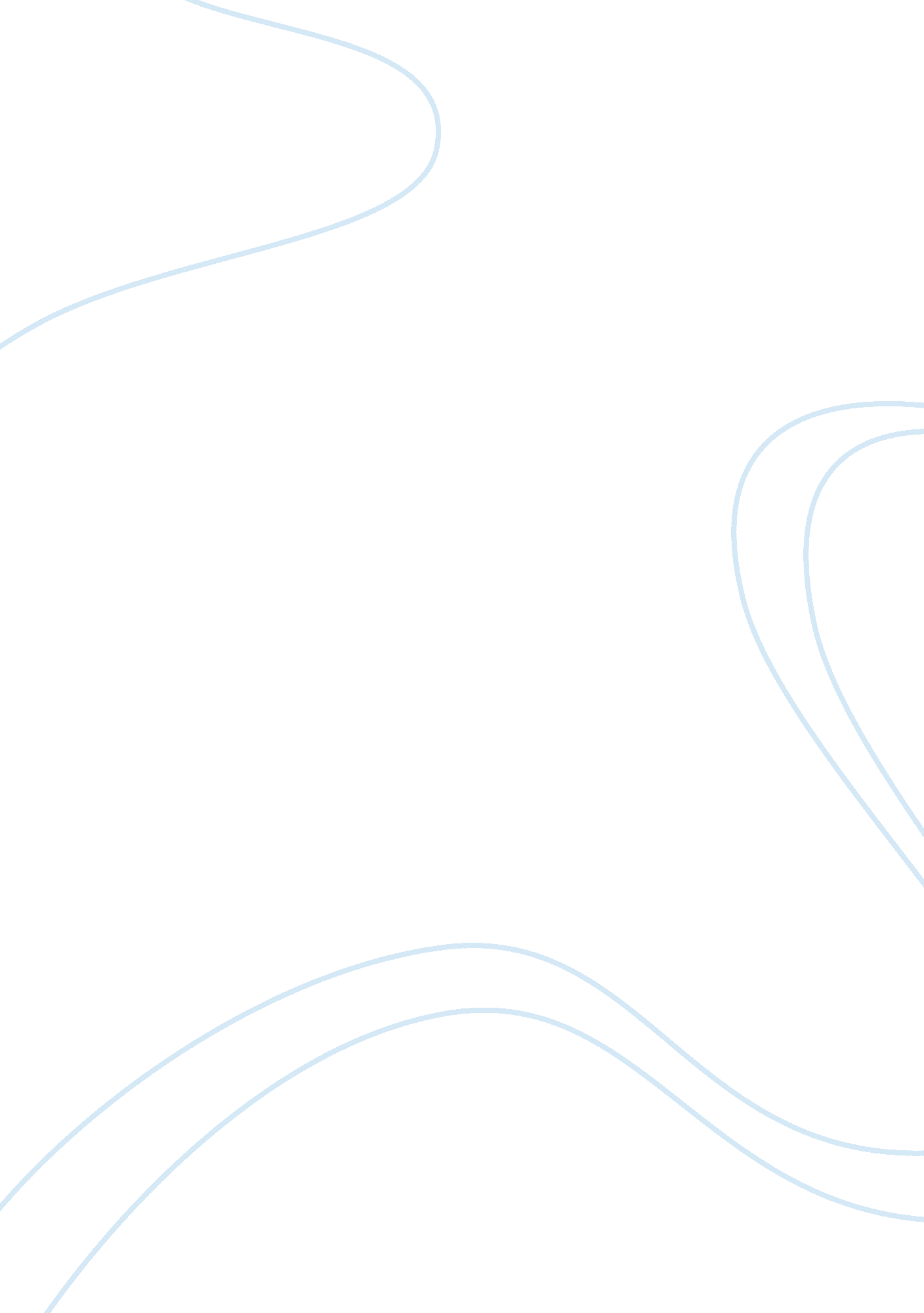 Environmental pollution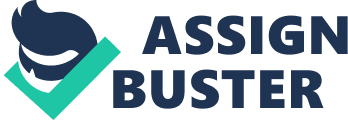 Pollution is the most horrible menace that the man of the modern era is facing. It is disastrous for all the living creatures. But people are not aware of its causes, dangerous effects and remedies. Environmental pollution is nearing hazardous limits. In big cities, for example, more than 60% of the entire garbage including plastic bags and tyres is burnt openly. This produces extremely toxic gases that cause a number of mental physical diseases. Various factors are responsible for polluting the earth’s atmosphere. Air is the most essential of all human needs and it is this too that is most polluted today. Different types of industries are releasing deadly gases. Unturned automobiles are omitting carbon monoxide. Smoke of the cigarettes is also affecting human health. Air pollution is causing respiratory problems among the general public. Water is the second most important commodity to sustain life. But this too is not available in pure time. There are several reasons for this. Untreated industrial wastes discharge is polluting our water system. Similarly, agricultural pesticides and insecticides are polluting our underground water. Impure water leads to an increase in gastrointestinal diseases. Another factor is of waste matter from daily consumption which we throw carelessly on streets and roads. This house hold garbage breeds mice, mosquitoes, flies and many other disease spreading pests. Noise pollution is also threatening our mental health. The sound of horns, silencerless vehicles and loud music are contributing towards noise pollution. Reports indicate that more than 70% urban population suffers from nervous tension, irritation, deafness and heart diseases. If we want to live in a healthy and peaceful atmosphere we will have to take some remedial measures to control pollution. Some of these measures are: (1) The government should formulate such laws as to prevent people from polluting the environment. (2) Print and electronic media should make the people understand the causes, effects and remedies of pollution. (3) Anti-pollution device should be installed in all factories and industries. (4) No automobile should be allowed on the road without a proper engine check. (5) Open burning of garbage should be strictly prohibited. (6) The major remedial measure for fighting against all sorts of pollution is to grow forests on large scale. 